Curriculum VitaePersonal Data Name           	VAN DAMME Patrick Leo José Date of Birth	28 January 1956 Sex		MalePlace of Birth 	Gent (Belgium) Nationality    	Belgian Address professional 1	Full professorGhent University  		Faculty of Bio-Science Engineering 		Coupure links    653 	B 9000 Gent      Belgium 		tel.: (+ 32 9) 264 60 87  			fax.: (+ 32 9) 264 62 41		no mobile phone (number) 		E-mail: Patrick.VanDamme@ugent.be		Website: 	www.tropicallab.ugent.be				www.cdo.ugent.beskype name: popreisprofessional 2	Full professor (since July 1, 2012 - )Czech University of Life Sciences, PragueFaculty of Tropical AgriSciencesKamycka 129, Prague 6 – Suchdol, 165 21Czech RepublicUniversity Studies/Diplomas1974 - 1979   	Ghent University, Belgium 			Faculty of Agricultural Sciences	 	Tropical Agronomy (great distinction)1978 - 1979   	Ghent University, Belgium 			Faculty of Agricultural Sciences 		Diploma for Higher Technical Teaching (distinction)24/02/1989	Ghent University, Belgium 			Faculty of Agricultural Sciences 			Ph.D. in Agricultural Sciences (greatest distinction)Language Proficiency Dutch     	mother tongue French    	very good (articles and teaching) (‘nearly native speaker’ level)English   	very good (articles and teaching) (‘nearly native speaker’ level)German    	fair (understanding, reading and speaking) and basic (teaching)Spanish   	good (reading, speaking and teaching) Afrikaans	good (reading, speaking and teaching)Latin		passive knowledge (reading and understanding)classic Greek	passive knowledge (reading and understanding)Familiar with value chain R&D, principles of good governance,… (e.g.: VGGT (Voluntary Guidelines on the Responsible Governance of Tenure of Land, Fisheries and Forests in the Context of National Food Security - http://www.fao.org/docrep/016/i2801e/i2801e.pdf);  RAI (Responsible Agricultural Investment - http://mneguidelines.oecd.org/OECD-FAO-Guidance.pdf)Professional CareerSince 1 July 2012, full professor at the Czech University of Life Sciences Prague; first: Institute for Tropics and Subtropics (ITS, till end December 2013); now at: Faculty of Tropical Agrisciences. Task: training and coaching of academic staff, project proposal and, more in general, academic writing and management; teaching of MSc courses in the fields of ethnobotany, agroforestry, tropical crops, sustainable development,…2010 - 2015: senior advisor for global research programme 1, domestication for ICRAF (without formal contract)October 2009 – June 2011: agrobiodiversity advisor for the Ministry of agriculture of EcuadorMember of the Technological Advisory Group (TAG) of ICRAF’s BLEANSA project (Building a Large Evergreen Agriculture Network for Southern Africa; http://bleansa.net/) (2013 – 2015)Since October 2008 till nowDirector of the Centre for Sustainable Development, UGent (Ghent University, Belgium; CDO: www.ugent.cdo.be)From October 2007 till nowProfessor at the Hogeschool Gent</Ghent University college  – School of Industrial EngineersCourses taughtFarming systems in the tropics (15 h theory, 30 h theory practical sessions)Tropical crops (30 h theory, 30 h theory practical sessions)From October 1992 till nowFull-time Professor at theLaboratory of Tropical and Subtropical Agronomy and EthnobotanyDepartment of Plant ProductionFaculty of Bioscience Engineering (FBE) (formerly Faculty of Agricultural and Applied Biological Sciences, FAABS),Ghent University (UGent) (formerly Rijksuniversiteit Gent, RUG),Belgium (from October 1992 till September 2000: ‘docent’; October 2000 - September 2010: ‘hoofddocent’; October 2010 - present: hoogleraar, and since October 2018 - : gewoon hoogleraar; as from October 2021: emeritus gewoon hoogleraar).July 2012 till now: full-time professor at the Institute of Tropics and Subtropics, and then Faculty of Tropical AgriSciences, Czech University of Life Sciences, Prague (Czech Republic) (no ‘firm’ teaching agenda, but with occasional class/teaching inputs upon demand, in the same fields as mentioned hereafter)Courses taught(www.ugent.be and http://www.fbw.ugent.be/Onderzoek/vakgroep02.php and http://www.plantproduction.ugent.be/Engels/education.html for an update version of courses currently taught) (all courses are taught at MSc level)BioScience Engineering Faculty, UGent12 courses in various academic yearsFaculty of Sciences, Tropical Soil Science Programme, collaboration UGent-VUB – currently stopped2 courses in various academic yearsFaculty of Political and Social Sciences, UGent2 courses in various academic yearsFaculty of Veterinary Sciences, UGent1 courseInstitute for Tropical Medicine, Antwerp1 courseKatholieke Universiteit Leuven (KUL)1 courseResearch focus:Crop Husbandry and Plant Physiology (salt and drought-stress of vegetables and desert plants)Socio-economic Studies of Farming Systems and Crop Husbandry in the Tropics and SubtropicsEthnobotany, Biodiversity, Domestication and Crop Development (in low external input environments)Agroforestry and Integrated Farming Systems (including farmers’ knowledge systems)Vegetation Science (mapping) and ManagementPolicy Development for Developing Countries (development of production strategies, choice of crops) Saving and Credit systems (formal/informal; rural/urban).Participation intoVlIR Institutional Universitary Co-operation (IUC) programmesco-promotor/representative (spokesman; co-promotor woordvoerder) for the ethnobotany/biodiversity subprogramme of IUC with Universidad de Cochabamba, Boliviaparticipation in the medicinal plant development subprogramme of IUC with University of Dar es Salaam, Tanzania; research and training of researchers in the field of ethnobotany and ethnopharmacologyparticipation in the natural resources development subprogramme of IUC with Anton De Kom Universiteit, Paramaribo, Suriname; research and training of researchers in the field of ethnobotany and ethnopharmacologyinitiator and co-promotor for the IUC programme with Las Villas - Santa Clara University, CubaPromotor of international R&D projets40 projectsAbroad missionsOver 450 Different types of missions (appraisal, exploratory, initiation, supervision, inception, monitoring, consolidation, fact finding, coordination), consultancies, assignments, study trips, research trips, scientific stays, research contacts, teaching, university visits, participation in workshops, congresses, conferences, briefings, debriefings, fora, meetings, committees.Seminars, Congresses and LecturesAmost 350 participation in/organization of seminars, conferences or similar events.List of publications	Books(b1) author or co-author of booksVAN DAMME, P. (1979). Hormonale regeling van de vruchtontwikkeling bij de katoenplant (Hormonal Regulation of Cotton Fruit Development). M.Sc. thesis, Rijksuniversiteit Gent, Faculteit van de landbouwwetenschappen, Coupure Links, 653, 9000 Gent, 111 pp.VAN DAMME, P. (1989). Studie van Euphorbia tirucalli L. Morfologie, fysiologie, teeltvoorwaarden (Study of Euphorbia tirucalli L. Morphology, Physiology, Plant Production, Ph.D.-thesis). Doctoraal proefschrift, Rijksuniversiteit Gent, Faculteit van de landbouwwetenschappen, Coupure Links, 653, 9000 Gent, 375 pp.VAN DAMME, P., VAN DEN EYNDEN, V. & VERNEMMEN, P. (1993). The Ethnobotany of the Topnaar. RUG, Plant Production Department, Coupure Links, 653, B-9000 Gent, 145 pp.TEMMERMAN, M., BLOMMAERT, J., DOOM, R., GHEYSEN, L., VAN DAMME, P., VAN MONTAGU, M. ism DIERICK, L., DE CLERCQ, J., VANHOVE, W., DE BISSCHOP, A. en RUTTEN, K. (2005). Vlaams wetenschappelijk onderzoek en science sharing. Vlaamse Raad voor Wetenschapsbeleid (VRWB), Brussel, 161 pp.ASSOGBADJO, A.E., SINSIN, B., DE CALUWE, E. & VAN DAMME, P. (2009). Développement et domestication du baobab au Bénin. LEA-FSA-YAC/DADOBAT,Cotonou, Bénin, 73 pp.KONING, H. and VAN DAMME, P. (2006). Linking Rural Formal and Informal Finance. Garant, Antwerpen, in press, 145 pp.DE WOLF, J. & VAN DAMME, P. (2010). Guide des espèces ligneuses de la Casamance, Sénégal. BEECKMAN, H. (ed.) Koninklijk museum voor Midden-Afrika, Tervuren, 176 pp. (ISBN: 978-9-0747-5228-9).VANHOVE, W., VAN DAMME, P., SURMONT, T., VAN PUYENBROECK, L. & DE RUYVER, B. (2012). YILCAN. Yield of Illicit Indoer Cannabis Plantations. Academia Press, Gent, Reeks Wetenschap en Maatschappij, en Federaal Wetenschapsbeleid, BELSPO, 138 pp.(b2) chapters in booksVAN DAMME, P. (1993). Waarom is er honger ? (Why does hunger still exist ?) Standpunten in een Veranderende Wereld. Jaycees/Oudenaarde, Meersbloem, 2, B-9700 Oudenaarde, 21 - 25.PAUWELS, F. & VAN DAMME, P. (1995). Rol en Uitstraling van de Faculteit in de Ontwikkelingslanden (Role and Influence of the Faculty in Developing Countries). In: Vandamme, E. (Ed.) Jubileumboek 1920-1995. Faculteit Landbouwkundige en Toegepaste Biologische Wetenschappen, Coupure Links, 653, B-9000 Gent, 319-328.VAN DAMME, P. (1998). Wild Plants as Food Security in Namibia and Senegal. The Arid Frontier. H.J. Bruins and H. Lithwick (eds.). The Arid Frontier: Interactive Management of Environment and Development. Kluwer Academic Publishers, Amsterdam (Chapter 12), 229-247.VAN DAMME, P. (2000). Voedselveiligheid, voedselzekerheid en voedselsoevereiniteit: een blik zonder inhoud of toch een mondje vol ?... In: Mazijn, B. (ed.) Duurzame ontwikkeling meervoudig bekeken. Reader over duurzame ontwikkeling, milieugebruiksruimte en behoeften. Gent, Academia press, 381-404.VAN DAMME, P. (200x). Euphorbia tirucalli for High Biomass Production. In: Pasternak, D. & Schlissel, A. (ed.) Combating Desertification with Plants. Kluwer, Amsterdam, in press.KINDT, R., WEBER, J., SIMONS, T., BOFFA, J.M., DEGRANDE, A., JOURGET, J.G., LENGKEEK, A.G., MBOSSO, C., VAN OIJEN, D. & VAN DAMME, P. (2003). Species Diversity on Farms in Cameroonian, Kenyan and Ugandan Landscapes. Chapter in LENGKEEK, A.G.‘Diversity makes a difference’, Farmers managing inter-and intra-specific tree species diversity in Meru Kenya’,“Agroforestry and Biodiversity Conservation in Tropical Landscapes”series  (ICRAF, Nairobi).VAN DAMME, P. (2001). Pesticide, drug and essential oil crops, Derris. In: RAEMAKERS, R.H. (Ed.) Crop production in Tropical Africa, Directorate General for International Co-operation (DGIC), Brussels, 1137 – 1138. VAN DAMME, P. (2001). Plantes pesticides, medicinales et à huiles essentielles, Derris. In: RAEMAKERS, R.H. (Ed.) Agriculture en Afrique Tropicale, Direction Générale de la Coopération Internationale, (DGCI), Bruxelles, 1203 - 1205.VAN DAMME, P. (2001). Pesticide, drug and essential oil crops, Neem. In: RAEMAKERS, R.H. (Ed.) Crop production in Tropical Africa, Directorate General for International Co-operation (DGIC), Brussels, 1137 – 1138.VAN DAMME, P. (2001). Plantes pesticides, medicinales et à huiles essentielles, Neem. In: RAEMAKERS, R.H. (Ed.) Agriculture en Afrique Tropicale, Direction Générale de la Coopération Internationale, (DGCI), Bruxelles, 1205 - 1206.VAN DAMME, P. (2001). Pesticide, drug and essential oil crops. Essential Oil Crops, Lemongrass. In: RAEMAKERS, R.H. (Ed.) Crop production in Tropical Africa, Directorate General for International Co-operation (DGIC), Brussels, 1163 – 1164.VAN DAMME, P. (2001). Plantes pesticides, medicinales et à huiles essentielles. Plantes à huiles essentielles, Citronelle. In: RAEMAKERS, R.H. (Ed.) Agriculture en Afrique Tropicale, Direction Générale de la Coopération Internationale, (DGCI), Bruxelles, 1231 - 1232.VAN DAMME, P. (2001). Pesticide, drug and essential oil crops. Essential Oil Crops, Pelargonium. In: RAEMAKERS, R.H. (Ed.) Crop production in Tropical Africa, Directorate General for International Co-operation (DGIC), Brussels, 1165.VAN DAMME, P. (2001). Plantes pesticides, medicinales et à huiles essentielles. Plantes à huiles essentielles, Pélargonium. In: RAEMAKERS, R.H. (Ed.) Agriculture en Afrique Tropicale, Direction Générale de la Coopération Internationale, (DGCI), Bruxelles, 1233 – 1234.VAN DAMME, P. (2001). Pesticide, drug and essential oil crops. Essential Oil Crops, Vetiver. In: RAEMAKERS, R.H. (Ed.) Crop production in Tropical Africa, Directorate General for International Co-operation (DGIC), Brussels, 1166 – 1167.VAN DAMME, P. (2001). Plantes pesticides, medicinales et à huiles essentielles. Plantes à huiles essentielles, Vétiver. In: RAEMAKERS, R.H. (Ed.) Agriculture en Afrique Tropicale, Direction Générale de la Coopération Internationale, (DGCI), Bruxelles, 1234 – 1236.VAN DAMME, P. & VAN PUYVELDE, L. (2001). Pesticide, drug and essential oil crops, Madagascar periwinkle. In: RAEMAKERS, R.H. (Ed.) Crop production in Tropical Africa, Directorate General for International Co-operation (DGIC), Brussels, 1157 – 1158.VAN DAMME, P. & VAN PUYVELDE, L. (2001). Plantes pesticides, medicinales et à huiles essentielles, Pervenche de Madagascar. In: RAEMAKERS, R.H. (Ed.) Agriculture en Afrique Tropicale, Direction Générale de la Coopération Internationale, (DGCI), Bruxelles, 1217 - 1218.VAN DAMME, P. & VAN PUYVELDE, L. (2001). Pesticide, drug and essential oil crops, Rauwolfia. In: RAEMAKERS, R.H. (Ed.) Crop production in Tropical Africa, Directorate General for International Co-operation (DGIC), Brussels, 1160.VAN DAMME, P. & VAN PUYVELDE, L. (2001). Plantes pesticides, medicinales et à huiles essentielles, Rauwolfia émétique. In: RAEMAKERS, R.H. (Ed.) Agriculture en Afrique Tropicale, Direction Générale de la Coopération Internationale, (DGCI), Bruxelles, 1227 – 1228.VAN DAMME, P. & VAN PUYVELDE, L. (2001). Pesticide, drug and essential oil crops, Thornapple. In: RAEMAKERS, R.H. (Ed.) Crop production in Tropical Africa, Directorate General for International Co-operation (DGIC), Brussels, 1162 – 1158.VAN DAMME, P. & VAN PUYVELDE, L. (2001). Plantes pesticides, medicinales et à huiles essentielles, Stramoine. In: RAEMAKERS, R.H. (Ed.) Agriculture en Afrique Tropicale, Direction Générale de la Coopération Internationale, (DGCI), Bruxelles, 1229 – 1230. KOUYATE, A.M. & VAN DAMME, P. (2006). Detarium microcarpum Guill. & Perr. [Internet] Record from Protabase. Schmelzer, G.H. & Gurib-Fakim, A. (Editors). PROTA (Plant Resources of Tropical Africa / Ressources végétales de l’Afrique tropicale), Wageningen, Netherlands.  http://database.prota.org/search.htm (Accessed 2 August 2006). SCHELDEMAN, X., WILLEMEN, L., COPPENS D'EECKENBRUGGE, G., ROMEIJN-PEETERS, E., RESTROPO, M.T., ROMERO MOTOCHE, J., JIMENEZ, D., LOBO, M., MEDINA, C.I., REYES, C., RODRIGUEZ, D., OCAMPO, J.A., VAN DAMME, P. & GOETGHEBUER, P. (2007). Distribution, diversity and environmental adaptation of highland papaya (Vasconcellea spp.) in tropical and subtropical America. In: Hawksworth, D.L. & Bull, A.T. (Eds.). Series Topics in Biodiversity and Conservation. Vol. 6. Plant Conservation and Biodiversity. Springer, Dordrecht. The Netherlands, p. 293-310.JIMENEZ, D. R., PEREZ-URIBE, A., SATIZABAL, H., BARRETO, M., VAN DAMME, P. & TOMASSINI, M. (2008). A survey of artificial neural network-based modeling in agroecology. In: PRASAD, B. (Ed.). Soft Computing Applications in Industry. Series: Studies in Fuzzines and Soft Computing. Vol. 226. Springer, Berlin, 247- 269.GRADE, J.T., TABUTI, J.R.S. & VAN DAMME, P.L. (2008). Building institutions for endogenous development: using local knowledge as a bridge. Earthscan, London.DE CALUWE, E., HALIKOVA, K. & VAN DAMME, P. (2009). Adansonia digitata L. A review of traditional uses, phytochemistry and pharmacology. In: JULIANI, R., SIMON,  J. E. & CHI-TANG HO (Ed.). African natural plant products: new discoveries and challenges in chemistry and quality, 51 – 84 – ACS Symposium series, volume 1021  (DOI: 10.1021/bk-2009-1021.ch004).DE CALUWE, E., HALIKOVA, K. & VAN DAMME, P. (2009). Tamarindus indica L. A review of traditional uses, phytochemistry and pharmacology. In: JULIANI, R., SIMON,  J. E. & CHI-TANG HO (Ed.). African natural plant products: new discoveries and challenges in chemistry and quality, 85 – 110, ACS Symposium series, volume 1021  (DOI: 10.1021/bk-2009-1021.ch005). VAN DAMME, P. & KINDT, R. (2011). Ethnobotanical methods. In: DAWSON, I., HARWOOD, C., JAMNADASS, R. & BENIEST, J. Agroforestry tree domestication: a primer. ICRAF, Nairobi, Kenya, 28 -35.MWINE, J., VAN DAMME, P., HASTILESTARI, B.R. & PAPENBROCK, J. (2013). Euphorbia tirucalli L. (Euphorbiaceae). The miracle tree: current status of knowledge. In: JULIANI, H.R., SIMON, J.E. & HO, C.-T. (editors). African natural plant products. Volume II: Discoveries and challenges in chemistry, health and nutrition. ACS Symposium series, volume 1127  (ISBN13: 9780841228047; eISBN: 9780841228054; DOI: 10.1021/bk-2013-1127).JAMNADASS, R. & MCMULLIN, S. (coordinating lead authors); IIYAMA, M. & DAWSON, I. K. (lead authors);: POWELL, B., TERMOTE, C., ICKOWITZ, A., KEHLENBECK, K., VINCETI, B., VAN VLIET, N., KEDING, G., STADLMAYR, B., VAN DAMME, P., CARSAN, S., SUNDERLAND, T., NJENGA, M., GYAU, A., CERUTTI, P., SCHURE, J., KOUAME, C., DARKO OBIRI, B., OFORI, D., AGARWAL, B., NEUFELDT, H., DEGRANDE, A. & SERBAN, A. (contributing authors). Understanding the Roles of Forests and Tree-based Systems in Food Provision (2015). In: Forests and Food Addressing Hunger and Nutrition Across Sustainable Landscapes,  Vira, B., Wildburger, C. & Mansourian, S. (eds), Cambridge, UK, Open Book Publishers, 29 – 72 (http://dx.doi.org/10.11647/OBP.0085). LEAKEY, R.R.B., VAN DAMME, P. (2017). The Role of Tree Domestication in Value Chain Development. In: Multifunctional Agriculture,  Section 6.3 - Commercialization of Agroforestry Tree Products, chapter 30, 327 – 332. Elsevier, Amsterdam (DOI: http://dx.doi.org/10.1016/B978-0-12-805356-0.00030-1) (this chapter was previously published in Leakey, R.R.B., van Damme, P., 2014. Forests, Trees and Livelihoods, 23, 116 126, with permission of Taylor & Francis).DEWAELE, K., FISCHER, D., VAN DAMME, P. & VERHAEGHE, P. (2018). (Inhibiting) Factors for (Un)Sustainable Behaviour in Relation to the Effects of Education for Sustainable Development: The Role of Psychological Constructs, Neurotransmitters and Ideological Impact on Consumer Behaviour. LEAL FILHO, W. (ed.). Handbook of Sustainability Science and Research, World Sustainability Series. Springer Verlag, Berlin  (https://doi.org/10.1007/978-3-319-63007-6_56).VAN DAMME, P. (2020). Microfinance to counter the poverty of small farmers in the tropics. In: MERCL, L. & ROUBIK, H. (ed.). CZU from 77 sides, Czech University of Life Sciences, Kamýcká 129, 16500 Prague-Suchdol, Czech Republic, 144-146. (b3) books as editorVAN DAMME, V., VAN DAMME, P. & SCHELDEMAN, X. (eds) (1999). Proceedings of the First International Symposium on Cherimoya. Loja/Ecuador, March 16 - 19, 1999, 381 pp.	ArticlesORCID 0000-0002-2548-633X(the picture is a link to the ORCID website with a majority of the publications)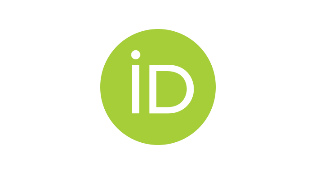 Referee/expert for:Expert committee member for CITES (Convention on International Trade in Endangered Species of Wild Fauna and Flora) (FOD Volksgezondheid) en Leefmilieu (KB/ministrieel besluit, staatsblad dd 12 February 2004 till now).Expert committee member for CBD (Convention Biological Diversity) (Spring 2003 - now)Expert committee member for ABS (Access and Benefit Sharing) (Spring 2003 - now)Expert committee member for Cartagena Protocol on Biosafety (January 2006 - now).Belgian Biodiversity Platform (within the ‘Belgian Federal Science Policy Office’, BelSPO) (Spring 2010 – now).Biosafety Clearing House – Convention on Biological Diversity: biosafety expert (http://bch.cbd.int/database/record.shtml?id=11563) (June 2006 - ).Referee for Slovak Research and Development Agency (October 2007 - ).FARA (Forum for Agricultural Research in Africa) & EFARD (European Forum on Agricultural Research for Development) Consultation on Agricultural Research Programming for FP7-FAB and FSTP (organised by the European Commission in collaboration with CTA) – (Dakar, Brussel (februari 2008 -).Referee for IRD (Institut de Recherche pour le Développement, www.ird.fr) – evaluator for JEAI programme (jeunes équipes associées internationales) and PhD and exchange grants, and permanent training (dossiers de bourses de thèse, des bourses d'échanges scientifiques et de formation continue) (January 2009 – December 2012; 3 sessions/year, in Marseille)Referee for IRD (Institut de Recherche pour le Développement, www.ird.fr) - member of the "Sciences des systèmes biologiques" (CSS3) commission (March 2012 – February 2016).ERANET (ERA_NETHEALTH) (http://cordis.europa.eu/coordination/era-net.htm) – theme: Health vulnerability resulting from future climate change impacts on soil-water ecosystems, land use and water resources at regional scale. Member of ‘Terrestrial ecosystem, agro-food, infectious disease’, commission together with Prof. Etienne Thiry - ULg (http://www.belspo.be/belspo/fedra/prom.asp?l=en&promid=2268), en Prof. Eric Lambin - UCL (http://www.belspo.be/belspo/fedra/prom.asp?l=en&promid=802) (April 2008 - now).Holland: expert for the NWO Earth and Life Sciences (NOW-ALW) – Innovational Research Incentives Scheme (IRIS) (see: www.now.nl/vi) (2009 - ).BMBF Call "Sustainable Land Use", German Federal Ministry of Education and Research, Duitsland (December 2009/January 2010).Member of the Advisory Board of the German Bundesministerium für Bildung und Forschung (BMBF) – ‘Sustainable Land Management – Module A’ programme (2010 – 2017).United States – Israel Binational Science Foundation – early 2010 - ..Evaluator for SANPAD (South Africa - Netherlands Research Programme on Alternatives in Development) – April 2010.External reviewer for the Ethnobotanical Research Team in Xishuangbanna Tropical Botanical Garden (May 2010).External reviewer for Natural Environment Research Council(UK) Consortium grant in Biodiversity & Ecosystem Service Sustainability (BESS) programme (October 2011)Denmark: referee for the Danish MFA/Danida development research and capacity building of research in low-income countries program (2014).Directorio de Evaluadores Externos (member of the external evaluation commission) of the Pontificia Universidad Católica del Perú (PUCP) (April 2016)Evaluator for the Independent Research Fund Denmark (Ministry of Higher Education and Science, Danish Agency for Science and Higher Education) (June 2018)External Evaluation Commsion of the Scientific Research programs of the Pontificia Universidad Católica del Perú (Spring 2021)Editorial Boards Memberships (and Referee)Afrika Focus (Gent, Belgium; editor in chief), 1985 - 2020Tropicultura (Brussels, Belgium), since 1992; since 1996: delegated editor for sector tropical agriculture (gedelegeerd redacteur); finished 2019Mulga (Mulga Research Centre Journal; Perth, Western Australia), since June 1994The African Crop Science Journal (Faculty of Agriculture and Forestry, Makerere University, Uganda), since beginning 1998Editorial Advisory Board member for International Journal of Biological and Chemical Science (since Spring 2009)Editorial Board of PLOS ONE [ ref:_00DU0Ifis._500U0DrShQ:ref ] (since 18 August 2014)Editorial Board of Nature/Science Letters, since September 2017Editorial Board of Geo-Eco-Trop, International journal of tropical geology, geography and ecology (ISBN 1370 – 6071)Journal of East African Natural History, since Spring 2021Co-author (together with Prof. Dr. Bruno Henry de Frahan,UCL) of the Belgian Government’s policy position text on Desertification (in preparation of Belgium’s adhesion to the Desertification Convention).Referee Scientific JournalsAfrika Focus (since early 1985)Tropicultura (since medio 1990)Annales des Sciences Agronomiques, Université Nationale du Bénin (sinds januari 1999).Plant, Cell and Environment (Plant Science Division, University of Nottingham; since October 2001)Fitoterapia (Italië, since March maart 2003).The African Crop Science Journal (Faculty of Agriculture and Forestry, Makerere University, Uganda), since beginning 1998.Biotechnologie, Agronomie, Société et Environnement, BASE (Faculté Universitaire des Sciences Agronomiques, Gembloux, België) (http://www.bib.fsagx.ac.be/base), since February 2000.Journal of Tropical Forest Science (Forest Research Institute Malaysia, Kepong, 52109 Kuala Lumpur, Maleisië), since November 2000.Journal of Ethnomedicine Research (3/76 Vanchinathan Street, EVR Salai, Palavakkam, Chennai – 600 041 Indië), since June 2002.Journal of East African Natural History (Nature Kenya + National Museums of Kenya), since June 2003Economic Botany (www.econbot.org), since February 2006.Forest Ecology and Management (http://ees.elsevier.com/foreco/), since February 2006.Environment, Development and Sustainability (http://www.editorialmanager.com/envi/		en http://www.environmental-expert.com/magazine/springer/envi/index.asp, since February 2006.Diversity and Distributions (http://www.blackwellpublishing.com/journal.asp?ref=1366-9516&site=1), 	since December 2006.Journal of Ethnobiology and Ethnomedicine (http://www.ethnobiomed.com/), since December 2006.Belgian Journal of Botany (www.br.fgov.be/tmp/BJB/), since January 2007.International Journal of Biodiversity Science and Management (since January 2007).International Journal of Biological and Chemical Sciences (Kameroen, IJBCS), since January 2007.Fruits (Frankrijk), since October 2007.Crop Protection, since March 2008.Vertigo (La revue électronique en sciences de l'environnement) (http://www.vertigo.uqam.ca), since March 2008.Environmental and Experimental Botany (http://ees.elsevier.com/eeb/default.asp), since April 2008.Environment (since February 2009).Plant Systematics and Evolution (since February 2009).New Forests (since May 2010).AETFAT Proceedings 2010 (Fall 2010).Agricultura Tropica et Subtropica (Spring 2011).Journal of Biodiversity and Ecological Sciences (since Fall 2011 -).British Journal of Pharmaceutical Research (Fall 2012 -).Ethnobotany Research and Applications (Fall  2012 ).VERTIGO (la revue électronique en sciences de l'environnement; Institut des sciences de l'environnement Université du Québec a Montréal; Summer 2012 ; http://vertigo.revues.org).Scientific research and essays (Fall 2012).Journal of Medicinal Plants Research (sedert Fall 2012).Desalination and Water Treatment (DWT) (www.deswater.com) (Fall 2012).Journal of Medicinal Plants Research (Fall 2012) www.academicjournals.org/jmpr<http://www.academicjournals.org/jmpr>) .John Libbey Eurotext (Fall 2012).African Journal of Pharmacy and Pharmacology (Fall 2012).British Journal of Applied Science & Technology (Spring 2013).Journal of Natural Resources and Development (Spring 2013, www.jnrd.info).African Journal of Agricultural Research (March 2013 - , www.academicjournals.org/).Associate Director Europe with the Mobile Discovery Kit programme (http://lifehabitat.org/?page_id=492) (portable kit to detect antibiotics from plant material)Membership of Scientific CommitteesMember of the Scientific Committee of the Ministry of Agriculture Centre for Research in Veterinary Medicin and Agrochemistry (Centrum voor Onderzoek in Diergeneeskunde en Agrochemie (CODA) (KB 10/07/97; KB /01)Member of the Scientific Committee supervising the METAFRO (Museum of Middle Africa, Tervuren, Belgium)Member of the Selection Committee (section agronomy) for ABOS, Belgian Ministry of Foreign Affairs (Law gazette 14 November 1994) – till end 2000.Commissions at FAABS-levelMember of the Commissie Evaluatie Opleiding Landbouwkunde (Commission Evaluation Agronomy Department)Position UniversityStart (d/m/y)Till (d/m/y)Ordinary Full Professor Tropical and Subtropical agriculture, and ethnobotany Ghent University (UGent)01-10-2018To dateFull Professor Tropical and Subtropical agriculture, and ethnobotany Ghent University (UGent)01-10-201030-09-2018Head docent (‘hoofddocent’) Tropical and Subtropical agriculture, and ethnobotanyState University Ghent/UGent01-10-200030-09-2010Docent Tropical and Subtropical agriculture, and ethnobotanyState University Ghent/UGent01-10-199230-09-2000Assistant Professor (tropical agronomy; head of department: Prof. Dr. ir. F. Pauwels )State University Ghent/UGent01-01-199230-09-1992